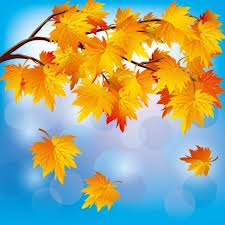 1.Я могу списывать:___________________________________________________________________________________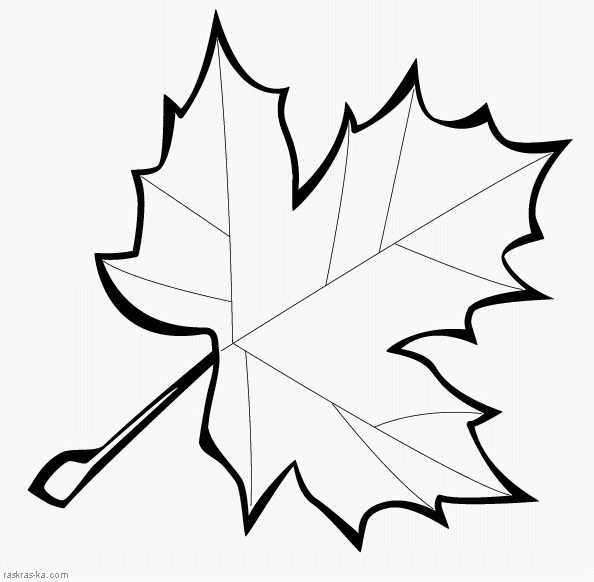 ___________________________________________________________________________________________________________________________________________________________________________________________________________________________________________________________________________________2.Могу писать под диктовку: _______________________________________________________________________________________________________________________________________________________________________________________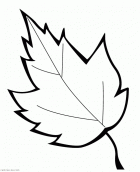 ____________________________________________________________________________________________________________________________________________________________________________________________________________________________________________________________________________________3.А вот так я знаю состав чисел               и решаю примеры: 6=5+…	7=…+4	…+3=8	 1	      …+5=8	         7-…=3	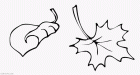 6=3+…	7=2+…      6+…=8	     5	       …+5=9        	8-…=2	6=…+2	7=6+…	…+4=8	3             …+3=7 	         9-…=5	6=…+5	7=…+3	7+…=8	     2	        …+2=8	         6-…=3	6=6+…	7=…+5	…+6=8	7	         …-5=1	         4+…=9	6=…+4	7=1+…	1+…=8	     9	         …-4=4	          6+…=9	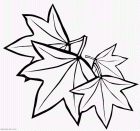 		7=…+7	…+5=8	4	         …-1=8	          7+…=9					8+…=8	     6	         …-6=3	          9+…=9	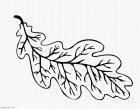 	8	         …-9=0	          2+…=8	Я читаю ______ слов  в минуту, __________________________________________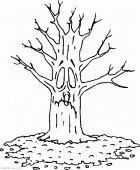                                                                                   Лев.	Лев- царь зверей. У него длинная густая грива. Грива спасает голову и шею льва от зубов и когтей соперника, когда самцы устраивают между собой схватки за место вожака стаи. Львы так же, как тигры и леопарды, -огромные  хищные кошки. Живут и охотятся львы небольшими стаями. Такая львиная стая называется прайд.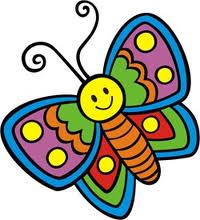 Составь схемы  слов:лимон 	Аня	мир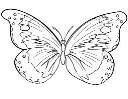 	линия	Юра	нырялиСпиши, подчеркни гласные и согласные  буквы: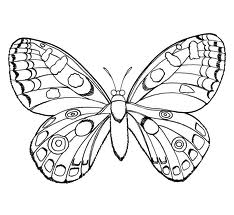 Напиши под диктовку, поставь ударение: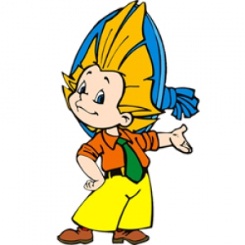 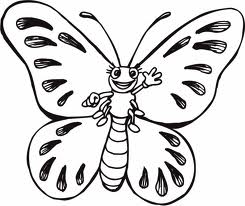 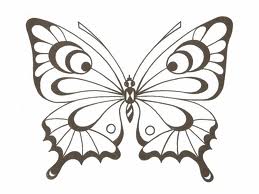 Подчеркни слова, в которых два слога:Олени, мои, лей,линия,  Ира, мыло, маляры,  ура.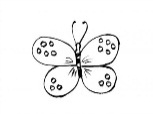 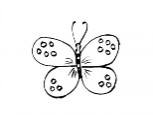 5.Реши примеры: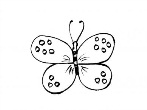 		1+4=	     6		6+2=	     3		6+1=	     2		5+1-2+4=		2+3=	     2		8-2=	     2		5+2=	     3		6-1+3-5=	2	4+1=	     1		5+3=	     1		7-1=	     6		8-2-1-3=	1	3+2=	     3		8-3=	     4		7-2=	     4		4+4-1-2=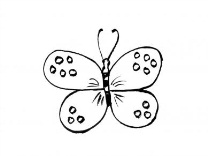 	4	5-1=	     5		8-4=	     6		7-3=	     1		8-1-3+4=	5	5-3=	     4		8-…=3   5		7-4=	     5		2+2-1+5=	3	…-4=1   7		1+…=7  7		…-1=6		7-2-2+4=		…-2=3   8		…-3=5		…+2=7		8-2+1-5=		…+2=5		…+2=8		7-…=1 Техника  чтения:_________ слов  в минуту.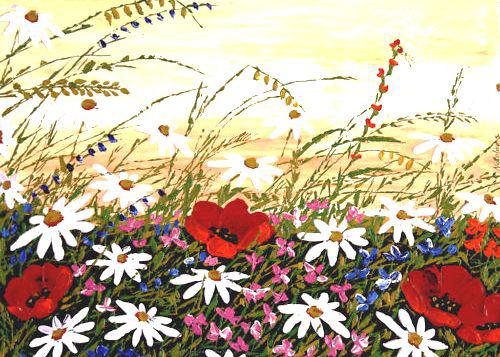 